Supplementary MaterialsSupplementary Tables Supplementary Table S1. The Takayasu arteritis severity scale in Zhongshan Hospital Fudan University.Notes. a. Abbreviation: CKD, chronic kidney disease; SBP, systolic blood pressure; DBP, diastolic blood pressure; NYH, New York heart function classification; GFR, glomerular filtration rate.b. * Nervous system ischemic symptoms and / or signs: including darkening, convulsions, syncope, TIA attacks, impaired vision, blindness, defective visual field, mood changes, abnormal positioning, lateral limbs and / or sensory disorders, etc.  c. † Cerebrovascular events: transient cerebral ischemic attack, acute cerebral infarction, acute cerebral hemorrhage, etc.Supplementary Table S2. The lesioned arteries of AVD and the AVD subtypes during follow-up.Notes.  a.  Abbreviation: AVD, aggravated vascular damage. b.  The evaluation of carotid arteries includes their branches. Supplementary Table S3. The intervention strategy of patients before the baseline and during follow-up.  Notes. a. *P-value < 0.05 was considered to indicate statistical significance. b. Abbreviations: AVD, aggravated vascular damage. Supplementary Table S4. The comparison of characteristics between the derivation and validation cohorts. Notes.a. * P-value: comparison between groups, P-value < 0.05 was considered to indicate statistical significance.b. † 4 cases in the validation cohort exceeded the interval follow-up of 36 months, which restrict the ability to perform the calibrate curves of 3-years and 5-years.Supplementary Figures and Figure LegendsSupplementary Figure S1. The representative figures of vascular changes in magnetic resonance angiography (MRA). (A) The representative figures of aggravated vascular damage with lesions at subclavian artery; (B) The representative figures of aggravated vascular damage with lesions at iliac artery and its branches; (C) The transverse section figures of vascular alleviation with thickening in carotid artery. 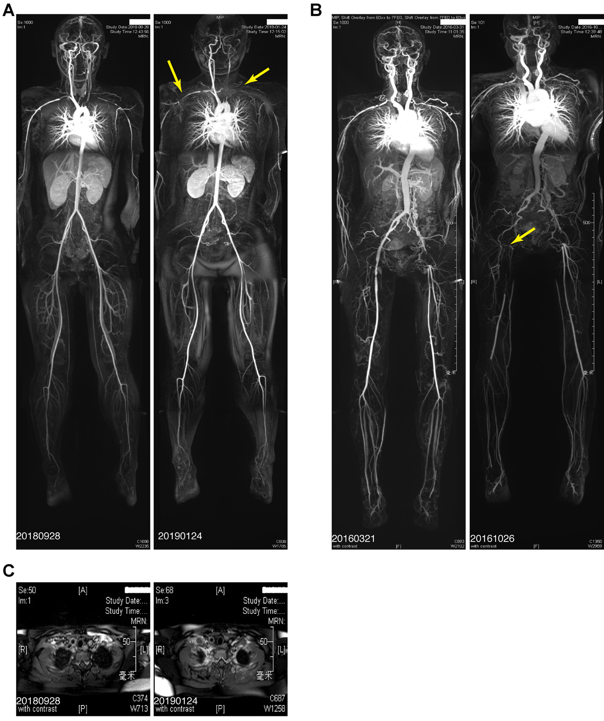 Supplementary Figure S2. The Kaplan-Meier curves of aggravated vascular damage in TA. (A – B) The Kaplan-Meier curves of using MMF or IL-6R antibody for aggravated vascular damage in TA. 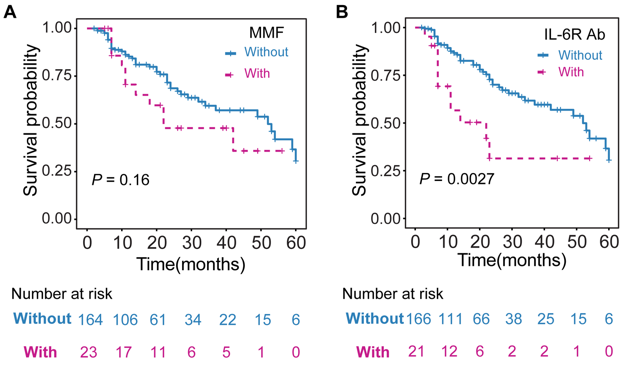 ItemsSevereModerateMildBlood pressureUpper limbs: SBP≥180mmHg OR DBP ≥110mmHgUpper limbs:SBP:160-180mmHg OR DBP:100-110mmHgUpper limbs:SBP: 140-160mmHg OR DBP:90-100mmHgBlood pressureUpper limbs: undetectableLower limbs:SBP≥200mmH OR DBP≥110mmHgUpper limbs: undetectableLower limbs:SBP: 180-200mmHg OR DBP: 100-110mmHgUpper limbs: undetectableLower limbs:SBP: 140-180mmHgOR DBP: 90-100mmHgBlood pressureSevere hypertension induced hypertensive encephalopathy, heart failure、renal dysfunctionHypertension induced left ventricular hypertrophy, heart diseaseUpper limbs: undetectableLower limbs:SBP: 140-180mmHgOR DBP: 90-100mmHgAortic arc and the branchesSerious stenosis (narrow rate ≥ 70%) in multiple branches (more than 2)Serious stenosis (narrow rate ≥ 70%) in 1 ~ 2 branches Single branch involved, and mild stenosis (narrow rate<50%), not complicated with any nervous ischemic symptoms and signs in daily activities*Aortic arc and the branchesStenosis (narrow rate ≥50%), complicated with the nervous ischemic symptoms and signs. *1 ~ 2 branches involved (narrow rate: 50% ~ 70%) Single branch involved, and mild stenosis (narrow rate<50%), not complicated with any nervous ischemic symptoms and signs in daily activities*Aortic arc and the branchesStenosis (narrow rate ≥50%), complicated with cerebrovascular events. #Conformed with the above two principles, complicated with dizziness when working but could alleviate in restSingle branch involved, and mild stenosis (narrow rate<50%), not complicated with any nervous ischemic symptoms and signs in daily activities*Carotid arteries and the branches involvedSerious stenosis (narrow rate ≥ 70%) in multiple branches (more than 2)Unliteral or bilateral vascular stenosis (narrow rate: 50%~70%), with or without dizziness in the presence of mild laborSingle branch involved, and mild stenosis (narrow rate<50%), not complicated with any nervous ischemic symptoms and signs in daily activities*Carotid arteries and the branches involvedStenosis (narrow rate ≥50%), complicated with the nervous ischemic symptoms and signs. *Unliteral or bilateral vascular stenosis (narrow rate: 50%~70%), with or without dizziness in the presence of mild laborSingle branch involved, and mild stenosis (narrow rate<50%), not complicated with any nervous ischemic symptoms and signs in daily activities*Carotid arteries and the branches involvedStenosis (narrow rate ≥50%), complicated with cerebrovascular events. †Unliteral or bilateral vascular stenosis (narrow rate: 50%~70%), with or without dizziness in the presence of mild laborSingle branch involved, and mild stenosis (narrow rate<50%), not complicated with any nervous ischemic symptoms and signs in daily activities*Pulmonary artery involvedChest tightness, hemoptysis, dyspnea, pulmonary thrombosis (CTA or Radionuclide lung imaging), respiratory failure (type I)  Pulmonary artery lesion (CTA or Radionuclide lung imaging), with chest tightness after workingPulmonary arterial hypertension mildly or normal by UCGPulmonary artery involvedChest tightness, dyspnea, severe pulmonary hypertension (UCG) with abnormal heart function (NYH class III, IV).Moderate pulmonary hypertension (UCG) with abnormal heart function (NYH class I, II).Inflammation in pulmonary artery, pulmonary artery stenosis or occlusion in image examination. Pulmonary artery involvedChest tightness, dyspnea, severe pulmonary hypertension (UCG) with abnormal heart function (NYH class III, IV).Moderate pulmonary hypertension (UCG) with abnormal heart function (NYH class I, II).The above signs without chest toughness, dyspnea and hemoptysis. Heart function is NYHA class I, and Normal blood gas tests.Coronary artery involvedunstable	angina	pectoris, or cardiac infarction. Chest tightness and pain after moderate level of labor, the coronary narrow rate was over 50% by CTA. Heart function is NYH I to II.Without chest tightness, pain and dyspnea after labor; the narrow rate was less than 50% by CTA. Heart function is NYH I. Coronary artery involvedIschemic cardiomyopathy by UCG, Heart function better than NYH III.Chest tightness and pain after moderate level of labor, the coronary narrow rate was over 50% by CTA. Heart function is NYH I to II.Without chest tightness, pain and dyspnea after labor; the narrow rate was less than 50% by CTA. Heart function is NYH I. The aortic valve and root involvedSevere aortic regurgitationModerate aortic regurgitationMild aortic regurgitationThe aortic valve and root involvedAortic valve leakage, aortic annulus avulsionAneurysm in the aortic root and / or ascending aortic (the diameter < twice of the normal condition)Aneurysm in the aortic root and / or ascending aortic (the diameter < 1.5 times of the normal condition)The aortic valve and root involvedAneurysm in the aortic root and / or ascending aortic (the diameter > twice of the normal condition)Aneurysm in the aortic root and / or ascending aortic (the diameter < twice of the normal condition)Aneurysm in the aortic root and / or ascending aortic (the diameter < 1.5 times of the normal condition)The aortic valve and root involvedDilation in the aortic root and / or ascending aorta (≥5cm in diameter)Dilation in the aortic root and / or ascending aorta (<5cm in diameter)Aneurysm in the aortic root and / or ascending aortic (the diameter < 1.5 times of the normal condition)The aortic valve and root involvedDissection in the aortic root and / or ascending aortaDilation in the aortic root and / or ascending aorta (<5cm in diameter)Aneurysm in the aortic root and / or ascending aortic (the diameter < 1.5 times of the normal condition)The aortic valve and root involvedAny above-mentioned items with abnormal Heart Function NYHA III or IVAny above-mentioned items with abnormal Heart Function NYHA I or IIAny above-mentioned items with abnormal Heart Function NYHA IRenal artery involvedSevere renal artery stenosis, secondary malignant hypertensionRenal artery narrow rate ≥50% with the  hypertension of 160-180mmHg (SBP), with left ventricular myocardial hypertrophy, hypertension and heart disease, CKD ⅡRenal artery narrow rate <50%, with /without mild hypertension; or normal serum creatinine, with normal or slightly impaired glomerular filtration rate (GFR)Renal artery involvedSevere renal artery stenosis, accompanied with increasing serum creatinine or decreasing glomerular filtration rate (GFR) of ≥25%, CKD IIIRenal artery narrow rate ≥50% with the  hypertension of 160-180mmHg (SBP), with left ventricular myocardial hypertrophy, hypertension and heart disease, CKD ⅡRenal artery narrow rate <50%, with /without mild hypertension; or normal serum creatinine, with normal or slightly impaired glomerular filtration rate (GFR)Thoracic and abdominal artery involved Hypertension (class III) induced encephalopathy or deteriorated renal function Hypertension (class II) induced CKD (phase II).Hypertension (class I)Thoracic and abdominal artery involved Changes in left ventricular structure and function (by UCG), NYHA cardiac function III or IV.Cardiac ultrasonography indicates left ventricular myocardial hypertrophy (by UCG), Heart function (NYHA class II) Without heart, kidney, or brain involvementMesenteric artery involvedMesenteric artery lesioned, with intestinal obstruction, bleeding, necrosisAcute ischemic symptoms such as abdominal pain and bloody stoolWithout abdominal pain; normal bowel movementsMesenteric artery involvedSeptic shock with fever and hypovolemiawithout symptoms of chronic obstruction such as defecation, bowel sound reduction or disappearanceWithout abdominal pain; normal bowel movementsMesenteric artery involvedImaging examination indicates serious complications such as intestinal perforation, peritonitisImaging examination suggests intestinal obstruction, intestinal edema, mesenteric artery thrombosis, etc.Without abdominal pain; normal bowel movementsIliac artery involvedSevere ischemic symptoms in lower limbs such as pain and gangreneIschemic manifestations such as claudication in the lower limbsWithout limb claudication, pain and other ischemic manifestations.Aneurysm or arterial dissection The new aneurysm anywhere, or an aneurysm with a dimeter more than twice size of the normal an aneurysm with a dimeter less than twice size of the normalThe diameter of the aneurysm does not changeAneurysm or arterial dissection Arterial dissection anywhereAneurysm with hypertension <140 / 90mmHgAneurysm with hypertension < 130/80mmHgAneurysm or arterial dissection Aneurysms or dissections with uncontrolled hypertensionAneurysm with hypertension <140 / 90mmHgAneurysm with hypertension < 130/80mmHgRefractory conditions1) Glucocorticoids, conventional chemical synthetic immunosuppressive agents are not useful in treatment;2) AND the disease progresses, with the heart, kidney, and brain organs seriously damaged.LocationsCases,n (%)(n=69)AVDAVDAVDAVDLocationsCases,n (%)(n=69)Stenosis,n (%)Dilation,n (%)Thickening,n (%)New lesions,n (%)Left subclavian artery27(39.1)26(96.3)1(3.7)Right subclavian artery31(44.9)30(96.8)1(3.2)Left vertebral artery5(7.2)5(100)Right vertebral artery3(4.3)3(100)Left carotid artery9(13.0)9(100)Right carotid artery3(4.3)3(100)Left kidney artery2(2.9)2(100)Right kidney artery5(7.2)5(100)Left iliac artery4(5.8)4(100)Right iliac artery6(8.7)5(83.3)1(16.7)Femoral artery3(4.3)2(66.7)1(33.3)Ascending aorta1(1.4)1(100)Aortic arc1(1.4)1(100)Thoracic aorta3(4.3)1(33.3)1(33.3)1(33.3)Abdominal aorta4(5.8)4(100)Total(n=235)Without AVD(n=166)With AVD(n=69)P valuePrevious Intervention StrategyPrevious Intervention StrategyPrevious Intervention StrategyPrevious Intervention StrategyPrevious Intervention StrategyPrednisone, n (%)20(8.6)10(6.1)10(14.5)0.037*Cyclophosphamide8(3.4)5(3.0)3(4.3)0.696Methotrexate5(2.1)3(1.8)2(6.9)0.625Azathioprine4(1.7)3(1.8)1(1.4)1.000Leflunomide4(1.7)1(0.6)3(4.3)0.077Mycophenolate	Mofetil2(0.9)1(0.6)1(1.4)0.502TNF- antibody1(0.4)0(0)1(1.4)0.294Present Intervention strategy Present Intervention strategy Present Intervention strategy Present Intervention strategy Present Intervention strategy Initial prednisone dose, mg/d30.0(15.0-40.0)30.0(15.0-40.0)40.0(15.0-40.0)0.872Prednisone dose at 6 months, mg/d15.0(10.0-15.0)15.0(10.0-15.0)13.8(10.0-15.0)0.456Leflunomide, n (%)104(47.5)77(50.0)27(41.5)0.252Cyclophosphamide, n (%) 65(30.0)45(29.4)20(31.3)0.787Methotrexate, n (%)26(13.2)16(11.6)10(16.9)0.309Leflunomide, n (%)104(47.5)77(50.0)27(41.5)0.252Azathioprine, n (%)29(13.2)23(14.9)6(9.2)0.255Mycophenolate	Mofetil, n (%)25(11.4)13(8.4)12(18.5)0.033*IL-6R antibody23(9.8)11(7.1)12(18.5)0.013*TNF- antibody8(3.4)3(1.8)5(7.2)0.050Accumulated types of immunosuppressantsAccumulated types of immunosuppressants034(14.5)23(14.9)11(16.9)1114(48.5)83(53.9)31(47.7)243(18.3)29(18.8)14(21.5)319(8.1)13(8.4)6(9.2)49(3.8)6(3.9)3(4.6)0.949Derivation cohort(n= 235)Validation cohortOne (n= 65) †P valueGeneral DataAge, years31.0(23.0 – 43.0)29.0(23.0 – 39.0)0.450 Female, n (%)192(81.7)59(90.8)0.080Disease course, months13.0(3.0 – 53.0)15.0(5.0 – 52.0)0.615Follow-up period, months13.0(7.0 – 29.0)8.0(6.0 – 22.5) 0.013*Imaging TypeI58(24.7)13(20.0)IIa15(6.4)3(4.6)IIb23(9.8)8(12.3)III8(3.4)4(6.2)IV22(9.4)9(13.8)V109(46.4)28(43.1)0.681Symptoms and Signs Fever, n (%)23(10.0)4(6.6)0.619 Fatigue, n (%)64(27.7)15(24.6)0.746 Neck pain, n (%)12(5.3)6(10.3)0.222 Abdominal pain, n (%)6(2.7)1(1.7)1.000 Claudication, n (%)10(4.3)2(3.3)1.000Pulselessness, n (%)80(34.6)20(33.3)0.880Vascular bruit, n (%)78(33.8)20(33.3)1.000Disease Severity  Mild44(18.8)15(23.1)  Moderate76(32.5)18(27.7)  Severe114(48.7)32(49.7)0.656Disease remission at 6 months, n (%)161(81.7)49(79.0)0.710Laboratory resultsESR, mm/H34.5(15.0 – 63.0)16.0(4.0 – 40.0)< 0.001*CRP, mg/L10.0(2.1 – 30.9)3.6(0.6 – 20.5)0.002*IL-6, pg/mL5.1(2.2 – 11.8)5.4(2.7 – 14.9)0.343C3, g/L1.16(1.00 – 1.33)1.06(0.89 – 1.27)0.054C4, g/L0.24(0.19 – 0.28)0.20(0.18 – 0.28)0.156NIH Score  2, n (%)205(89.5)22(34.9)< 0.001*Previous InterventionPrevious InterventionPrevious InterventionPrevious InterventionPrevious prednisone, n (%)20(8.6)34(53.1)< 0.001*Previous immunosuppressants, n (%) 20(8.5)28(57.1)< 0.001*Present Treatment strategy Prednisone dose at original point, mg/d30.0 (15.0 – 40.0)20.0(10.0 – 40.0)< 0.001*Prednisone dose at 6 months, mg/d15.0(10.0 – 15.0)12.5(7.5 – 17.5)0.015*Cyclophosphamide, n (%)65(30.0)10(17.2)0.053Leflunomide, n (%)104(47.5)23(39.7)0.303Azathioprine, n (%)29(13.2)3(5.3)0.107Thalidomide, n (%) 15(6.8)1(1.8)0.207Mycophenolate Mofetil, n (%)25(11.4)14(24.6)0.011*Methotrexate, n (%)30(13.7)3(5.2)0.075Rapamycin, n (%)23(10.5)7(12.3)0.701Bioagents, n (%) 24(16.2)13(22.8)0.014*